Planungsvorlage für eine (Fähnli) -AktivitätDiese Vorlage stammt aus dem «Funkä» (Hilfsmittel für Leitpfadis). Nützliche Infos und Tipps zu den einzelnen Abschnitten findest du im Büchlein.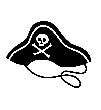 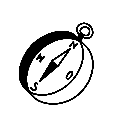 FähnliaktivitätFähnliaktivitätFähnliaktivitätDatum:Datum:Datum:Zeit: Zeit: Zeit: Ort:Ort:Ort:Motto / Roter Faden: Motto / Roter Faden: Motto / Roter Faden: Motto / Roter Faden: Motto / Roter Faden: Motto / Roter Faden: Leitpfadis:Leitpfadis:Leitpfadis:Leitpfadis:Leitpfadis:Leitpfadis:Betreuungsperson (Name, Tel.Nr.):Betreuungsperson (Name, Tel.Nr.):Betreuungsperson (Name, Tel.Nr.):Betreuungsperson (Name, Tel.Nr.):Betreuungsperson (Name, Tel.Nr.):Betreuungsperson (Name, Tel.Nr.):Zeitplan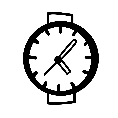 Programm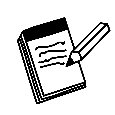 ProgrammProgrammProgrammVerantwortlich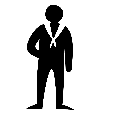 Material TN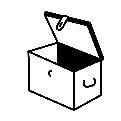 Material TNVorhandenes MaterialVorhandenes MaterialZu Organisierendes MaterialZu Organisierendes MaterialSicherheitsüberlegungen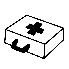 SicherheitsüberlegungenSicherheitsüberlegungenSicherheitsüberlegungenSicherheitsüberlegungenSicherheitsüberlegungen